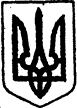 КИЇВСЬКА ОБЛАСТЬТЕТІЇВСЬКА МІСЬКА РАДАVІІІ СКЛИКАННЯОДИНАДЦЯТА  СЕСІЯПРОЄКТ РІШЕННЯ02  листопада 2021 року                                                                 №     -11-VIIIПро звернення Тетіївської міської ради до Президента України,   Верховної Ради України, Кабінету Міністрів України з приводу належного фінансового забезпечення сфери охорони здоров’я    Відповідно до статей 42, 59 Закону України «Про місцеве самоврядування в Україні», враховуючи звернення депутатської фракції «Європейська Солідарність» до  міського голови Богдана Балагури, депутатів Тетіївської міської ради VIІI скликання, Тетіївська міська рада                                                     В И Р І Ш И Л А:Схвалити текст звернення депутатів Тетіївської міської ради VІII скликання до Президента України, Верховної Ради України, Кабінету Міністрів України з приводу належного фінансового забезпечення сфери охорони здоров’яНаправити це рішення та звернення до Президента України, Верховної Ради України, Кабінету Міністрів України.Контроль за виконанням даного рішення покласти на постійну комісію з питань Регламенту, депутатської етики, забезпечення діяльності депутатів та контролю за виконанням рішень міської ради та її виконавчого комітету, дотримання законності та правопорядку (голова комісії – Чорний О.А)        Міський голова	                                           Богдан БАЛАГУРА                                                                                  Додаток                                                                                                           до рішення  одинадцятої сесії Тетіївської                                                                 міської ради   VIII скликання                            від 02.11.2021 р.  № ЗВЕРНЕННЯ Тетіївської міської ради до Президента України, Верховної Ради України, Кабінету Міністрів України з приводу належного фінансового забезпечення сфери охорони здоров’яМи, депутати Тетіївської міської ради звертаємося до Президента України, Верховної Ради України, Кабінету Міністрів України з вимогою  прийняття збалансованого Державного бюджету на 2022 рік в частині, що  стосується забезпечення сфери охорони здоров’я, лікувальних закладів, фінансування заробітних плат медичних працівників. В Україні склалася катастрофічна ситуація із фінансовим забезпеченням сфери охорони здоров’я.Задекларовані владою зарплати середнім медичним працівникам у розмірі  від 13,5 тис грн, а лікарям - від 20 тис грн. у проєкті Державного бюджету передбачені лише для 200 тис. осіб середнього медичного персоналу та 90 тис. лікарів. Однак на кінець 2020 року в системі охорони здоров’я працювало 273 526 осіб середнього медичного персоналу та 147 361 лікар-фізична особа. Тобто фактично в медичних закладах працює лікарів та осіб середнього медичного персоналу на 130 тис. більше, ніж Уряд розрахував у проєкті Державного бюджету на 2022 рік. Це означатиме неминуче скорочення 130 тисяч посад медичних працівників. Це безпрецедентно ганебне ставлення до сфери охорони здоров’я, приниження медичних працівників, особливо в умовах боротьби з пандемією. Скорочення видатків на охорону здоров’я сьогодні – це удар як по медках, так і по пацієнтах.Процес кадрових скорочень і так масштабний у медичній галузі. Вже на початок 2021 року кількість зареєстрованих безробітних у галузі охорони здоров’я становила 22,7 тис. осіб, тоді як вакансій було лише 4,3 тис. Але це ще не межа, бо заборгованість по зарплаті серед медиків з початку року критично зросла з початку року – майже в 4 рази. За даними Держстату, станом на 1 серпня 2021 року заборгованість по зарплатах в системі охорони здоров’я та надання соціальної допомоги становила 108,5 млн.грн. Обсяг коштів Державного бюджету України, що спрямовується на реалізацію програми медичних гарантій, повинен становити не менше 5% валового внутрішнього продукту України. Ми попереджаємо: сьогодні місцеві бюджети порожні. Вони не здатні дотувати ті сфери, які недофінансовуються з Державного бюджету. Місцеві бюджети не зможуть врятувати від скорочення 130 тис. посад медпрацівників. У цьому зв’язку з викладеним вище вимагаємо:негайно погасити заборгованість з виплати заробітної плати медичним працівникам;вжити невідкладних заходів для недопущення скорочення посад медичних працівників;у проєкті Державного бюджету на 2022 рік передбачити  фінансування сфери охорони здоров’я у повному обсязі.                                                Прийнято на одинадцятій сесії                                                                         Тетіївської міської ради VIII скликання                                                02.11.2021 р.    № 